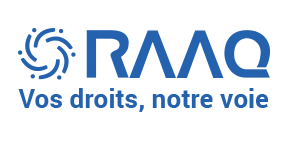 Résumé de rechercheLa problématiqueTrès peu d’appareils ménagers sont conçus en prenant en considération les besoins des personnes handicapées visuelles. L’arrivé des écrans tactiles et des boutons à effleurement complique encore les choses, rendant souvent ces appareils difficiles à utiliser voir complètement inutilisables pour les personnes handicapées visuelles. L’objectif de rechercheAfin de mieux comprendre le phénomène, le Regroupement des aveugles et amblyopes du Québec a entamé une large consultation auprès des personnes aveugles et malvoyantes du Québec. L’objectif était de documenter leur expérience par rapport à l’achat, l’adaptation et l’utilisation des appareils électroménagers.Méthodologie et approche de rechercheFaits saillants91 % des répondants estiment que l’offre d’appareils électroménagers sur le marché ne répond pas aux besoins des personnes ayant une limitation visuelle ; les obstacles à l’achat sont nombreux.89 % des répondants ont eu recours à des adaptations techniques pour rendre leurs appareils électroménagers plus accessibles et plus faciles d’utilisation, compte tenu de leur limitation visuelle.85 % des répondants ont déjà éprouvé des difficultés à consulter le manuel d’utilisation de l’un de leurs appareils en raison d’un manque d’accessibilité.De 1 % à 6 % des répondants ne sont pas du tout en mesure d’utiliser un appareil sans l’aide d’une autre personne. La plupart des répondants sont en mesure d’utiliser les appareils électroménagers les plus courants (qu’ils aient été adaptés ou non) sans l’aide d’une autre personne, ou en utilisant certaines fonctionnalités seulement. Les défis demeurent toutefois nombreux.61 % des répondants éprouvent des craintes pour leur sécurité, souvent ou parfois, lorsqu’ils utilisent un appareil électroménager.78 % des répondants estiment que le manque d’accessibilité des appareils électroménagers a un impact négatif sur leur qualité de vie.De 11 % à 31 % des répondants ont demandé du soutien à leur centre de réadaptation en lien avec l’un de leurs appareils électroménagers.De 34 % à 79 % des répondants estiment que le soutien du centre de réadaptation ne répondait pas à leurs besoins, ou y répondait plus ou moins, principalement en raison des délais de service irraisonnables.ConclusionLes personnes handicapées visuelles sont confrontées à de nombreux défis dans l’achat et l’utilisation de leurs appareils électroménagers, notamment lorsque les appareils sont dotés d’un écran tactile. Malgré cette situation, peu de gens demandent de l’aide à leur centre de réadaptation et lorsqu’ils le font, les délais sont extrêmement longs.L’achat d’un électroménager survient souvent après un bris. C’est donc un achat qui n’est généralement pas planifié et qui s’avère urgent, selon l’appareil concerné. La consultation souligne le besoin d’un service d’accompagnement à l’achat pour s’assurer que l’appareil est accessible ou aisément adaptable. Il faudrait aussi assurer l’adaptation rapide des appareils. Nombre de répondants113 personnes âgées de 18 ans et plusPériode de consultationJanvier et février 2023Type de consultationQuestionnaireType de questionsQuestions à choix multiples et questions ouvertes